Приказ Министра финансов Республики Казахстан от 15 января 2015 года № 27 
Об утверждении Правил подтверждения органами государственных доходов факта уплаты налога на добавленную стоимость по импортированным товарам и акциза по импортированным подакцизным товарам с территории государств-членов Таможенного союза либо мотивированного отказа в подтвержденииВ соответствии со статьями 276-20, 276-22, и 292 Кодекса Республики Казахстан от 10 декабря 2008 года «О налогах и других обязательных платежах в бюджет» (Налоговый кодекс) ПРИКАЗЫВАЮ:1. Утвердить прилагаемые Правила подтверждения органами государственных доходов факта уплаты налога на добавленную стоимость по импортированным товарам и акциза по импортированным подакцизным товарам с территории государств-членов Таможенного союза либо мотивированного отказа в подтверждении.2. Комитету государственных доходов Министерства финансов Республики Казахстан (Ергожин Д.Е.) обеспечить:1) государственную регистрацию настоящего приказа в Министерстве юстиции Республики Казахстан;2) в течение десяти календарных дней после государственной регистрации настоящего приказа его направление на официальное опубликование в периодических печатных изданиях и информационно-правовой системе «Әділет»;3) размещение настоящего приказа на интернет-ресурсе Министерства финансов Республики Казахстан.3. Настоящий приказ вводится в действие по истечении десяти календарных дней после дня его первого официального опубликования.Утвержденыприказом Министра финансовРеспублики Казахстанот 15 января 2015 года № 27Правила
подтверждения органами государственных доходов факта уплаты налога на добавленную стоимость по импортированным товарам и акциза по импортированным подакцизным товарам с территории государств-членов Таможенного союза либо мотивированного отказа в подтверждении1. Общие положения1. Настоящие Правила подтверждения органами государственных доходов факта уплаты налога на добавленную стоимость по импортированным товарам и акциза по импортированным подакцизным товарам с территории государств-членов Таможенного союза либо мотивированного отказа в подтверждении (далее - Правила) разработаны в соответствии со статьями 276-20, 276-22, и 292 Кодекса Республики Казахстан «О налогах и других обязательных платежах в бюджет» (Налоговый кодекс) и определяют порядок подтверждения органами государственных доходов факта уплаты налога на добавленную стоимость по импортированным товарам и акциза по импортированным подакцизным товарам с территории государств-членов Таможенного союза (далее - косвенные налоги) по заявлениям о ввозе товаров и уплате косвенных налогов налогоплательщика (далее - Заявление), утвержденной уполномоченным органом.2. Подача Заявления производится в соответствии с пунктом 3-1 статьи 276-20 Налогового кодекса на бумажном носителе (в четырех экземплярах) и в электронном виде, заверенном электронной цифровой подписью, либо в соответствии с пунктом 3-2 статьи 276-20 Налогового кодекса в электронном виде, заверенном электронной цифровой подписью.2. Порядок подтверждения факта уплаты косвенных налогов по Заявлениям, представленным на бумажном носителе (в четырех экземплярах) и в электронном виде либо мотивированного отказа в таком подтверждении3. Подтверждение органами государственных доходов факта уплаты косвенных налогов по Заявлениям, представленным на бумажном носителе (в четырех экземплярах) и в электронном виде, заверенном электронной цифровой подписью, производится в течение десяти рабочих дней со дня их поступления и документов, предусмотренных пунктом 3 статьи 276-20 Налогового кодекса, путем проставления соответствующей отметки на четырех экземплярах Заявления, за исключением случаев, указанных в пункте 7 настоящих Правил.В случае отзыва Заявления в соответствии с пунктом 2 статьи 276-22 Налогового кодекса налогоплательщик обязан представить новое Заявление на бумажном носителе (в четырех экземплярах) и в электронном виде, заверенное электронной цифровой подписью, с приложением документов, предусмотренных пунктом 3 статьи 276-20 Налогового кодекса, в сроки, указанные в пункте 9 статьи 276-20 Налогового кодекса.4. Отметка о подтверждении факта уплаты косвенных налогов проставляется во втором разделе Заявления и заверяется:подписью должностного лица, проставившего отметку, с указанием его фамилии, имени, отчества (при его наличии), даты проставления отметки;подписью руководителя (заместителя руководителя) органа государственных доходов, с указанием его фамилии, имени, отчества (при его наличии), даты подписи;печатью органа государственных доходов с указанием его наименования.5. Один экземпляр Заявления остается в органе государственных доходов, три экземпляра с отметкой возвращаются налогоплательщику либо его представителю.При этом налогоплательщик либо его представитель получают соответствующие три экземпляра Заявления под роспись в Журнале регистрации органами государственных доходов заявлений о ввозе товаров и об уплате косвенных налогов, форма которого утверждена уполномоченным органом.6. Отказ в подтверждении факта уплаты косвенных налогов производится органом государственных доходов в течение десяти рабочих дней со дня поступления Заявления на бумажном носителе (в четырех экземплярах) и документов, предусмотренных пунктом 3 статьи 276-20 Налогового кодекса, путем направления налогоплательщику мотивированного отказа на бумажном носителе по форме согласно приложению 1 к настоящим Правилам. В мотивированном отказе указываются выявленные несоответствия (нарушения), а также необходимость отзыва представленного Заявления и представления нового Заявления.Мотивированный отказ распечатывается в двух экземплярах, один экземпляр которого остается в органе государственных доходов, второй экземпляр мотивированного отказа с тремя экземплярами Заявления вручается налогоплательщику либо его представителю.7. Мотивированный отказ в подтверждении факта уплаты косвенных налогов осуществляется в случаях:1) установления несоответствия сведений, указанных в Заявлении, сведениям, содержащимся в представленной декларации по косвенным налогам по импортированным товарам, в том числе несоответствия суммы косвенных налогов, исчисленной к уплате по декларации по косвенным налогам по импортированным товарам, сумме косвенных налогов, исчисленной в Заявлении;2) установления несоответствия сведений, указанных в Заявлении, сведениям, содержащимся в представленных налогоплательщиком документах, предусмотренных пунктом 3 статьи 276-20 Налогового кодекса;3) несоответствия данных, указанных в Заявлении, представленном на бумажном носителе, данным Заявления, представленному в электронном виде, заверенному электронной цифровой подписью налогоплательщика;4) неуплаты, а также уплаты не в полном объеме исчисленных сумм косвенных налогов, указанных в Заявлении, представленном одновременно с декларацией по косвенным налогам по импортированным товарам;5) занижения размера облагаемого импорта и (или) сумм НДС по импортированным товарам, в связи с которым осуществляется корректировка размера облагаемого импорта в порядке, установленном Правительством Республики Казахстан;6) несоответствия количества Заявлений, представленных на бумажном носителе, количеству Заявлений, отраженных в реестре заявлений о ввозе товаров и уплате косвенных налогов, являющемся приложением к декларации по косвенным налогам по импортированным товарам;7) заполнения Заявления не в соответствии с Правилами заполнения и представления заявления о ввозе товаров и уплате косвенных налогов, утвержденными уполномоченным органом Республики Казахстан;8) непредставления документов, предусмотренных пунктом 3 статьи 276-20 Налогового кодекса.В случае выявления вышеуказанных нарушений в одном из Заявлений, представленных одновременно с декларацией по косвенным налогам, мотивированный отказ в подтверждении факта уплаты косвенных налогов производится только по тем Заявлениям, по которым выявлены нарушения.При этом Заявления, представленные в соответствии с подпунктом 2) пункта 3 статьи 276-22 Налогового кодекса, отражаются в дополнительной декларации по косвенным налогам по импортированным товарам.3. Порядок подтверждения факта уплаты косвенных налогов по Заявлениям, представленным в электронном виде, либо мотивированного отказа в таком подтверждении8. Подтверждение органами государственных доходов факта уплаты косвенных налогов по Заявлениям, представленным в электронном виде, заверенном электронной цифровой подписью, в соответствии с пунктом 3-2 статьи 276-20 Налогового кодекса, производится в течение десяти рабочих дней со дня его поступления путем направления налогоплательщику Уведомления о подтверждении в электронном виде, заверенном электронной цифровой подписью должностного лица, за исключением случаев, указанных в пункте 10 настоящих Правил, по форме согласно приложению 2 к настоящим Правилам.В случае отзыва Заявления в соответствии с пунктом 2 статьи 276-22 Налогового кодекса, налогоплательщик обязан представить новое Заявление в электронном виде, заверенное электронной цифровой подписью, в сроки, указанные в пункте 9 статьи 276-20 Налогового кодекса.9. Отказ в подтверждении факта уплаты косвенных налогов производится органом государственных доходов в течение десяти рабочих дней со дня поступления Заявления в электронном виде, заверенном электронной цифровой подписью, путем направления налогоплательщику мотивированного отказа, заверенного электронной цифровой подписью должностного лица, по форме согласно приложению 1 к настоящим Правилам. В мотивированном отказе указываются выявленные несоответствия (нарушения), а также необходимость отзыва представленного Заявления и представления нового Заявления.10. Мотивированный отказ в подтверждении факта уплаты косвенных налогов осуществляется в случаях, указанных в подпунктах 1), 4) и 7) пункта 7 настоящих Правил.В случае их выявления в одном из Заявлений, представленных одновременно с декларацией по косвенным налогам, мотивированный отказ в подтверждении факта уплаты косвенных налогов производится только по тем Заявлениям, по которым выявлены нарушения.При этом Заявления, представленные в соответствии с подпунктом 2) пункта 3 статьи 276-22 Налогового кодекса, отражаются в дополнительной декларации по косвенным налогам по импортированным товарам.Приложение 1к Правилам подтверждения органамигосударственных доходов фактауплаты налога на добавленнуюстоимость по импортированнымтоварам и акциза по импортированнымподакцизным товарам с территориигосударств-членов Таможенного союзалибо мотивированного отказав подтвержденииот 15 января 2015 года № 27формаМотивированный отказ
в подтверждении факта уплаты налога на добавленную стоимость
по импортированным товарам и акциза по импортированным
подакцизным товарам с территории государств-членов
Таможенного союзаНа основании пункта 7 статьи 276-20 Кодекса Республики Казахстан «О налогах и других обязательных платежах в бюджет» (Налоговый кодекс) ______________________________________________________________________наименование государственного органа уведомляет Вас _____________________________________________________________________Фамилия, имя, отчество (при наличии) или наименование налогоплательщика (налогового агента)БИН (ИИН) ______________________________________________________________________об отказе в подтверждении факта уплаты косвенных налогов по Заявлению о ввозе товаров и уплате косвенных налогов (форма 328.00) Номер и дата Заявления о ввозе товаров и уплате косвенных налоговНомер _____________________ Дата __________Регистрационный номер Заявления о ввозе товаров и уплате косвенных налогов _________________________________________________________________________________________________________________________________________Регистрационный номер Декларации по косвенным налогам по импортированным товарам _________________________________________________________________________________________________________________________________________Вид Декларации по косвенным налогам по импортированным товарам_________________________________________________________________________________________________________________________________________Налоговый период: месяц __________ год _____По следующим причинам (укажите Х в соответствующей ячейке):Суть выявленных нарушений_________________________________________________________________________________________________________________________________________На основании вышеизложенного необходимо отозвать представленное Заявление о ввозе товаров и уплате косвенных налогов и представить новое Заявление с устранением нарушений в течение пятнадцати календарных дней с даты получения мотивированного отказа.Руководитель (заместитель Руководителя) государственного органа:_________________________________________________________________________________________________________________________________________Фамилия, имя, отчество (при наличии), подписьМесто для печати.Отметка о вручении (отправлении) налогоплательщику (налоговому агенту)_________________________________________________________________________________________________________________________________________(Фамилия, имя, отчество (при наличии) должностного лица государственного органа, подпись, дата)Отметка о получении_________________________________________________________________________________________________________________________________________Фамилия, имя, отчество (при наличии) налогоплательщика (налогового агента), подпись, датаПриложение 2к Правилам подтверждения органамигосударственных доходов фактауплаты налога на добавленнуюстоимость по импортированнымтоварам и акциза по импортированнымподакцизным товарам с территориигосударств-членов Таможенного союзалибо мотивированного отказа вподтвержденииот 15 января 2015 года № 27формаУведомление
о подтверждении факта уплаты косвенных налогов
(освобождения либо иного порядка уплаты)Идентификационный номер покупателя ХХХХХХХХХХХХНаименование покупателя __________________Реквизиты заявления о ввозе товаров и уплате косвенных налогов № ХХХХХХХХ от ХХ.ХХ.ХХХХНалоговый период: _________Входящий (регистрационный) номер заявления о ввозе товаров и уплате косвенных налогов _____________________________Входящий (регистрационный) номер отзываемого заявления о ввозе товаров и уплате косвенных налогов __________________________________Входящий (регистрационный) номер корректируемого заявления о ввозе товаров и уплате косвенных налогов __________________________________Код органа государственных доходов ХХХХФамилия, имя, отчество (при наличии) должностного лица государственного органа, подтвердившего факт уплаты косвенных налогов___________________________________________________________________Дата подтверждения факт уплаты косвенных налогов ___________________Регистрационный номер декларации по косвенным налогам по импортированным товарам ____________________________________________Подпись прикладного сервераИдентификационный номер налогоплательщика\Регистрационный номер Заявления\Лист изМинистрБ. Султанов1) установления несоответствия сведений, указанных в Заявлении, сведениям, содержащимся в представленной декларации по косвенным налогам по импортированным товарам, в том числе несоответствия суммы косвенных налогов, исчисленной к уплате по декларации по косвенным налогам по импортированным товарам, сумме косвенных налогов, исчисленной в Заявлении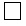 2) установления несоответствия сведений, указанных в Заявлении, сведениям, содержащимся в представленных налогоплательщиком документах, предусмотренных пунктом 3 статьи 276-20 Налогового кодекса3) несоответствия данных, указанных в Заявлении, представленном на бумажном носителе, данным Заявления, представленному в электронном виде, заверенному электронной цифровой подписью4) неуплаты, а также уплаты не в полном объеме исчисленных сумм косвенных налогов, указанных в Заявлении, представленном одновременно с декларацией по косвенным налогам по импортированным товарам5) занижения размера облагаемого импорта и (или) сумм НДС по импортированным товарам, в связи с которым осуществляется корректировка размера облагаемого импорта в порядке, установленном Правительством Республики Казахстан6) несоответствия количества Заявлений, представленных на бумажном носителе, количеству Заявлений, отраженных в реестре заявлений о ввозе товаров и уплате косвенных налогов, являющемся приложением к декларации по косвенным налогам по импортированным товарам7) заполнения Заявления не в соответствии с Правилами заполнения и представления заявления о ввозе товаров и уплате косвенных налогов, утвержденными уполномоченным органом Республики Казахстан8) непредставления документов, предусмотренных пунктом 3 статьи 276-20 Налогового кодекса.НаименованиеСуммаКод валюты